GOVERNO DO ESTADO DO PIAUÍ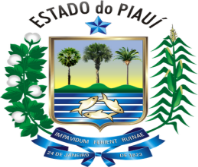 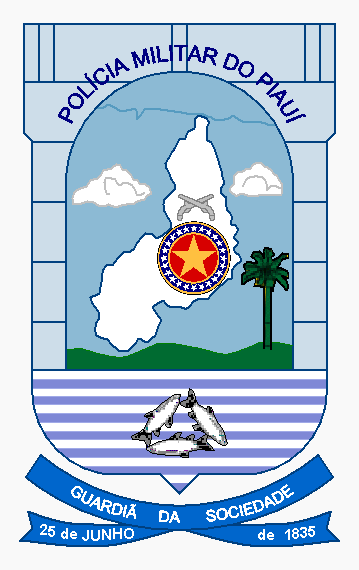 POLÍCIA MILITAR DO PIAUÍ                                   DIRETORIA DE ENSINO INSTRUÇÃO E PESQUISAEstágio de Instrução de Coordenação Civil-Militar (CIMIC) no CCOPABCorporaçãoPosto/GradNome Completo Nome de GuerraIdt FuncionalTel (WhatsApp)e-mail VÁLIDOEstágio